THE SARATOGIAN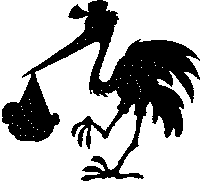 BIRTH ANNOUNCEMENTPLEASE PRINTPLEASE USE FIRST AND LAST NAMES (NOT MR.lMRS..)Parents'     Names   ------------------------------Parents'    Address    -----------------------------Announce the birth of a   Son  DaughterBaby's Name 		_ Birth Date 	_Name and location of hospital 	_Birth Weight  	 _  lbs..  	 oz.He/she joins brothers and sisters named: 	_Grandparents 			_ Grandparents' city and state  				 Grandparents 			_ Grandparents' city and state 		_ Great-grandparents  	 ___,  	_ Great-grandparents' city and state 				_Great-grandparents  	 __,    	_Great-grandparents' city andstate---------------------·+----Local daytime phone number (required) 	_All birth announcements must be received no later than eight weeks after the birth..Please deliver this form to:The Saratogian/Birth Announcements 20 Lake AvenueSaratoga Springs, NY 12866 Or fax to 518-587-7750